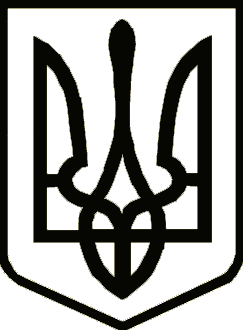 УкраїнаСРІБНЯНСЬКА СЕЛИЩНА РАДАРОЗПОРЯДЖЕННЯ                                                                                                                                                                                                                                                                                                                                                                                                                                                                                                                                                                                                                                                                                                                                                         Про внесення змін до паспортів бюджетних програм , затвердження та скасуванняпаспортів бюджетних програм на 2021 рікКеруючись пунктом 20 частини 4 статті 42, частиною 8 статті 59 Закону України «Про місцеве самоврядування в Україні», відповідно до частини 8 статті 20 та пункту 18 розділу VI Прикінцевих та перехідних положень Бюджетного Кодексу України, Закону України «Про Державний бюджет України на 2021 рік», наказу Міністерства фінансів України від 26.08.2014 № 836 «Про деякі питання запровадження програмно - цільового методу складання та виконання місцевих бюджетів» (зі змінами), наказу Міністерства фінансів України від 28.12.2018 № 1209  «Про внесення змін до деяких наказів Міністерства фінансів України», згідно розпорядження селищного голови від 16 грудня 2021 року № 218  «Про внесення змін до показників селищного бюджету на 2021 рік», зобов’язую:1. Внести зміни до паспортів бюджетних програм на 2021 рік по головному розпоряднику бюджетних коштів Срібнянська селищна рада за наступними кодами Програмної класифікації видатків та кредитування місцевих бюджетів (КПКВК), виклавши їх в новій редакції: 1.1.  КПКВК 0110180 «Інша діяльність у сфері державного управління»;1.2.   КПКВК 0112010 «Багатопрофільна стаціонарна медична допомога населенню»;1.3. КПКВК 0112111 «Первинна медична допомога населенню, що надається центрами первинної медичної (медико-санітарної) допомоги»;1.4.  КПКВК 0113112 «Заходи державної політики з питань дітей та їх соціального захисту»;1.5. КПКВК 0113121 «Утримання та забезпечення діяльності центрів соціальних служб».2. Визнати таким, що втратив чинність паспорт бюджетної програми на 2021 рік по головному розпоряднику бюджетних коштів Срібнянська селищна рада за кодом Програмної класифікації видатків та кредитування місцевих бюджетів 0117130 «Здійснення заходів із землеустрою».3. Затвердити паспорт бюджетної програми на 2021 рік по головному розпоряднику бюджетних коштів Срібнянська селищна рада за кодом Програмної класифікації видатків та кредитування місцевих бюджетів  0118230 «Інші заходи громадського порядку та безпеки».4.  Контроль за виконанням даного розпорядження залишаю за собою.Селищний голова                                                                Олена ПАНЧЕНКО21 грудня2021 року    смт Срібне			      №221